Lebenslauf Ergänzen Sie das Partizip II. 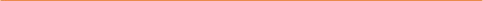 1  gehen:   Ich bin auf die Gustav-Mahler-Schule in Dortmund   .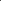 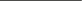 2  besuchen:   Das Gymnasium habe ich auch in Dortmund   . 3  machen:   Dort habe ich auch das Abitur   . .  4  beginnen:  1989 habe ich an der Universität Bochum ein Studium im Fach Geschichte . 5  gefallen:   Aber das hat mir nicht   . 6  studieren:   Deshalb habe ich später Jura 7  abschließen:  1998 habe ich mein Studium als Jurist   . 8  unternehmen:   Danach habe ich Reisen in verschiedene europäische Länder   .9  arbeiten:   Von 1998 bis 2004 habe ich bei einer Düsseldorfer Anwaltskanzlei   .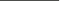 . 10  sich bewerben:   Danach habe ich mich um eine neue Stelle   . 